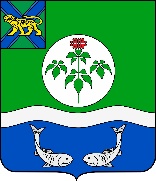 АДМИНИСТРАЦИЯОЛЬГИНСКОГО МУНИЦИПАЛЬНОГО РАЙОНАПОСТАНОВЛЕНИЕПЕРЕЧЕНЬ МЕСТдля размещения печатных агитационных материалов на территории избирательных участков с № 2101 по № 2117 Ольгинского муниципального района при подготовке и проведении выборов депутатов Думы Ольгинского муниципального округа Приморского края, дата голосования 20 ноября 2022 года	14.10.2022пгт Ольга№583Об определении мест для размещения печатных агитационных материалов           В соответствии с пунктом 7 статьи 54 Федерального закона «Об основных гарантиях избирательных прав и права на участие в референдуме граждан Российской Федерации», частью 7 статьи 65 Избирательного кодекса Приморского края, руководствуясь Календарным планом основных мероприятий по подготовке и проведению выборов депутатов Думы Ольгинского муниципального округа Приморского края, утвержденного решением территориальной избирательной комиссией Ольгинского района от 11 октября 2022 года № 382/83 администрация Ольгинского муниципального района         ПОСТАНОВЛЯЕТ:        1.  Определить на территории Ольгинского муниципального района места для размещения печатных агитационных материалов на территории избирательных участков с № 2101 по № 2117 Ольгинского муниципального района при подготовке и проведении выборов депутатов Думы Ольгинского муниципального округа Приморского края, назначенных на 20 ноября 2022 года (приложение прилагается).        2.       Организационному отделу администрации Ольгинского муниципального района (Иосипчук) обеспечить опубликование настоящего постановления в районной газете «Заветы Ленина» и размещение на официальном сайте в информационно-телекоммуникационной сети интернет.             3.       Контроль за исполнением настоящего постановления оставляю за собой.Врио главы Ольгинского муниципального района-врио главы администрации муниципального района                                Е.Э. Ванникова                         № избирательного участкаМесто размещения12Избирательный участок № 2101Информационный стенд: с. Веселый Яр ул. Набережная д. 57Избирательный участок № 2102Информационный стенд: п. Ракушка ул. Адмирала Федюковского д. 24, ул. Адмирала Федюковского д. 23Избирательный участок № 2103Информационный стенд: с. Милоградово ул. Арсеньева д.7Избирательный участок № 2104Информационный стенд: с. Лиственная ул. Таежная д. 32Избирательный участок № 2105Информационный стенд: с. Михайловка ул. Школьная, д.7Избирательный участок № 2106Информационный стенд с. Фурманово ул. Центральная д. 12Избирательный участок № 2107Информационный стенд с. Маргаритово ул. Центральная д. 40Избирательный участок № 2108Информационные стенды: п. Моряк-Рыболов ул. Ленинская д. 101б, ул. Пограничная д.5 Избирательный участок № 2109Информационный стенд пгт. Ольга - ул.Ленинская д. 65, информационный стенд пгт. Ольга - ул. Некрасова д.1 Избирательный участок № 2110Информационный стенд -центральная площадь пгт. Ольга, информационный стенд- ул. Ленинская д. 11Избирательный участок № 2111Информационный стенд пгт. Ольга ул. Партизанская д. 1, информационный стенд пгт. Ольга ул. Морская д. 16Избирательный участок № 2112Информационные стенды: с. Серафимовка ул. Маматова д.41, ул. Маматова д. 14Избирательный участок № 2113Информационные стенды: с. Пермское ул. Садовая д.1, ул. Центральная д. 18, ул. Центральная д.36 Избирательный участок № 2114Информационный стенд с. Ветка ул. Буденного д. 13А Избирательный участок № 2115Информационные стенды: с. Новониколаевка ул. Центральная д. 19, ул. Заречная д. 13Избирательный участок № 2116Информационные стенды: п. Тимофеевка ул. Первомайская д. 7, ул. Ленина д. 1А, ул. Морская д. 1, ул. Морская д. 2 Избирательный участок № 2117Здание администрации с. Щербаковка ул. Центральная д. 17